Ćwiczenie 1: Narysuj strzałki (użyj linijki) tak, by liczby utworzyły ciąg rosnący – czyli taki, w którym pierwsza         w rzędzie jest liczba najmniejsza, potem większa, jeszcze większa, a na końcu największa.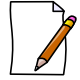 20				16					19				15					18				17				14	10					13			7				9				1211					5					8		4							6				2		3			0					1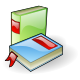 Ćwiczenie 2 : Przeczytaj z rodzicem / opiekunem.ZOOMatołek raz zwiedzał ZOO		I wołał co chwila: „O-o!”„Jaka brzydka papuga!”		„Żyrafa jest za długa!”„Słoń za wysoki!”			„A po co komu te foki?”„Zebra					Ma farbowane żebra!”„Tygrys					Chętnie by mnie stąd wygryzł!”(…)						Wreszcie zbliża się do wielbłąda,Uważnie mu się przygląda		I powiada wskazując na niegoprzez kraty:„Owszem, niezły. Niczego!Szkoda tylko, że garbaty!”Jan Brzechwa (fragment) Ćwiczenie 3: Przygotuj kredki i dużą kartkę. Narysuj wszystkie zwierzątka z wiersza. Kartkę podpisz swoim imieniem i nazwiskiem.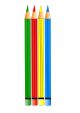 